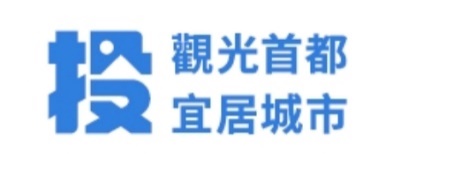 善盡社會企業責任〜國立暨南國際大學及龍江大飯店提供災害特殊個案安置處所南投縣政府今(7)日辦理特殊收容安置處所簽署儀式，由副縣長王瑞德親自主持，國立暨南國際大學校長武東星、國立暨南國際大學科技學院院長陳皆儒、國立暨南國際大學公關暨校友服務中心詹益錦主任、國立暨南國際大學劉盈纓秘書、龍江大飯店經理林辰安、衛生局局長陳南松、社會及勞動處副處長張木斌、觀光處處長陳志賢、民政處處長林琦瑜、民政處副處長賴瓊美、民政處科長王明德、消防局科員吳柏輝及協力團隊等長官到場共襄盛舉。副縣長王瑞德表示本縣信義鄉、仁愛鄉、鹿谷鄉、水里鄉因地形因素，常受到颱風外圍環流、西南氣流所帶來的影響引發強降雨，造成道路上邊坡崩塌，土石樹木阻礙交通，進而使這些鄉鎮市易形成孤島地區，造成洗腎及孕婦民眾交通不便，無法出門看診，為提供颱風來臨時本縣易形成孤島地區之洗腎及孕婦民眾預防性撤離之特殊收容安置場所，國立暨南國際大學及龍江大飯店熱心協助與本府簽署合作備忘錄，透過這份合作備忘錄，他們希望為社會上弱勢的人們提供幫助，也代表著他們對社會的責任和關懷，副縣長王瑞德也非常感謝國立暨南國際大學及龍江大飯店為社會貢獻，提供收容安置處所，守護民眾生命安全。局長陳南松說臺灣5月1日至11月30日為汛期，在這七個月的期間內，是台灣雨量最豐沛的梅雨及颱風季節，這兩者皆會帶來連續性豪雨，也是最易發生水患的時刻，常會引發山崩、土石流等重大災害，進而造成住屋毀損無法居住或交通中斷等。為避免道路中斷等因素，導致民眾及孕婦等因醫療需求無法就診，擬於發布汛期時間進行預防性撤離，對於洗腎和孕婦民眾來說，他們需要特別的照顧和支持，洗腎民眾因無法自行排毒，每週須固定洗腎3次左右，而孕婦於臨盆時有緊急醫療需求，現在有國立暨南國際大學及龍江大飯店提供臨時性的安置處所，結合學校社會使命感和飯店的專業管理經驗，可以為這些需要幫助的人們提供一個全方位的支持系統幫助他們度過汛期中困難時期。國立暨南國際大學校長武東星表示，南投地區經常得面對當前極端氣候的挑戰，暨大作為南投縣的一份子，感同身受在地居民的感受。去年八月卡努颱風來襲時，大豪雨重創仁愛鄉，土石流甚至造成南豐、春陽、廬山等部落嚴重的災情，暨大緊急將研究生的冷氣空調房間開放給受創的災民使用，免費做為緊急安置與避難的空間，這是暨大將自身長期蓄積的韌性能量，在地實踐於災害發生時的具體展現，同時也是暨大在大學社會責任上的落實。局長陳南松說十分感謝國立暨南國際大學及龍江大飯店成為我們合作夥伴，透過這份合作備忘錄我們相信可以為社會帶來更多的正能量和改變，並為社會上最需要幫助的人們帶來希望和溫暖，一同守護南投鄉親生命安全。國立暨南國際大學地址：南投縣埔里鎮大學路1號，水里龍江大飯店地址：南投縣水里鄉民生路402號。